эти предметы не являются обязательными для государственной итоговой аттестации;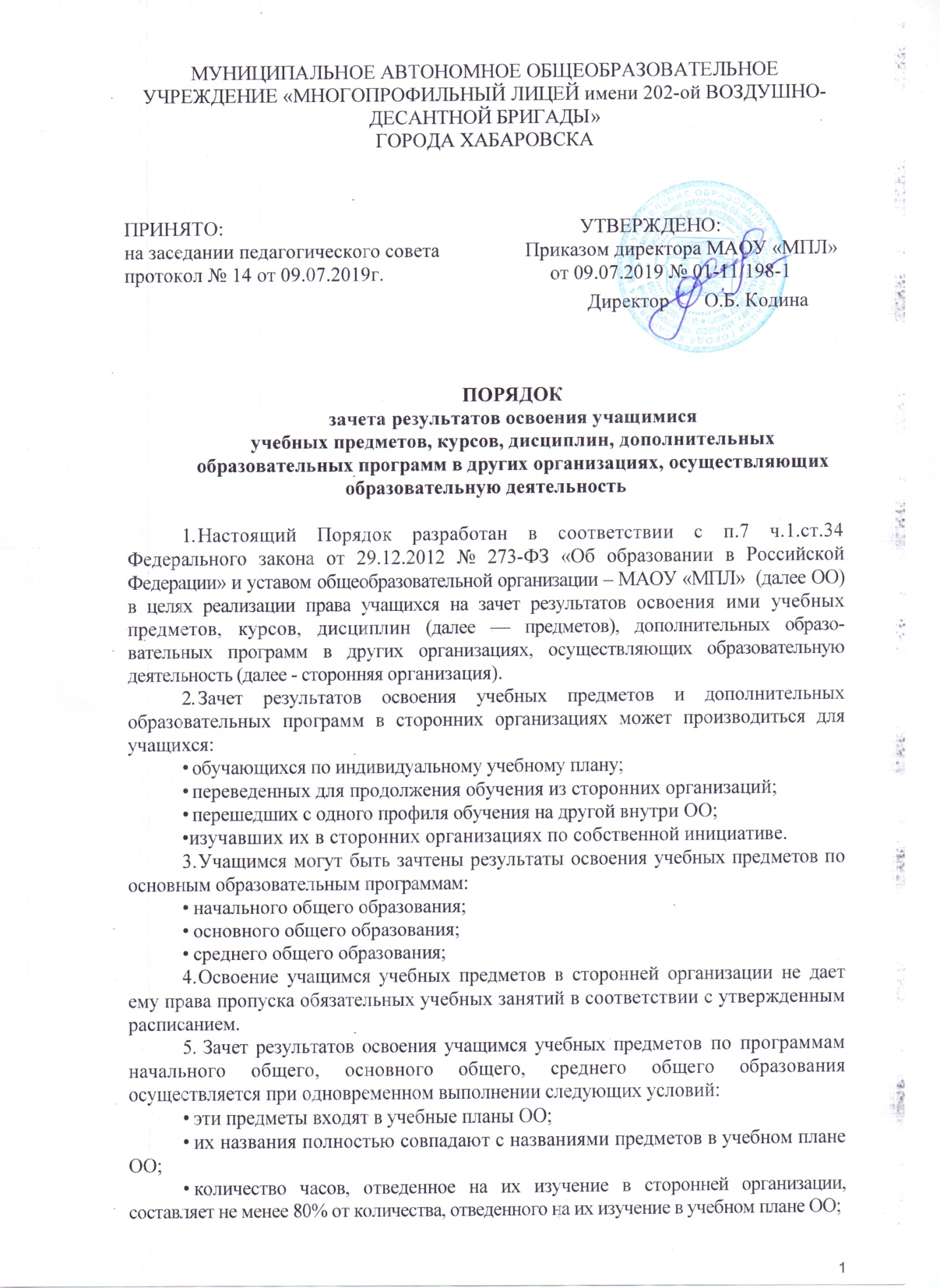 эти предметы не выбраны учащимся для государственной итоговой аттестации.Зачет результатов освоения учащимся выпускных классов (9-х и 11-х) учебных предметов по программам основного (среднего) общего образования, являющихся обязательными или выбранными учащимся для государственной аттестации, не производится.Зачет результатов освоения учащимся любых учебных предметов по дополнительным общеразвивающим и предпрофессиональным программам осуществляется в полном объеме.Для зачета результатов освоения учебных предметов законный представитель учащегося и учащийся, достигший возраста 14 лет, пишут на имя директора заявление (приложение 1), в котором обязательно указываются:Ф.И.О. заявителя (Ф.И.О. учащегося в заявлении законного представителя);название предмета (предметов);класс (классы), год (годы) изучения;полное наименование и юридический адрес сторонней организации;объем предмета (предметов) в учебном плане  форма (формы) итогового или промежуточного контроля знаний в соответствии с   учебным планом сторонней организации;отметка (отметки) учащегося по результатам итогового или промежуточного контроля;дата;подпись.9. При подаче заявления законный представитель учащегося предъявляет документ, подтверждающий его статус.10.	К заявлению прилагается заверенный подписью руководителя и печатью сторонней организации документ (документы), содержащий следующую информацию:название предмета (предметов);класс (классы), год (годы) изучения;объем предмета (предметов) в учебном плане сторонней организации;форма (формы) итогового или промежуточного контроля знаний в соответствии с учебным планом сторонней организации;отметка (отметки) по результатам итогового или промежуточного контроля.11.	По результатам рассмотрения заявлений (заявления) директор принимает одно из следующих решений:а)	зачесть результаты освоения учащимся заявленного предмета в сторонней организации с предъявленной оценкой (отметкой);б) 	зачесть результаты освоения заявленного предмета в сторонней организации с усредненной итоговой оценкой (отметкой);в)  	не засчитывать результаты освоения учащимся заявленного предмета в сторонней организации, так как предъявленные документы не соответствуют настоящему Порядку.О принятом решении директор информирует под роспись заявителя (заявителей) в течение пяти рабочих дней. В случае принятия решения «а» директор издает приказ о зачете результатов освоения учащимся заявленного предмета (приложение 2). Принятие решения п. 11«б» осуществляется в случае изучения учащимся заявленного предмета в рамках обязательной части учебного плана ОО. Директор издает приказ о зачете результатов освоения заявленного предмета в сторонней организации с усредненной итоговой оценкой (отметкой) (приложение 3).В случае принятия решения п. 11 «в» директор ставит на заявлении резолюцию «Отказать». Учащемуся по заявленному предмету выставляется итоговая оценка (отметка), полученная им в ОО.Приложение 1Директору МАОУ «МПЛ»О.Б. Кодинойот ______________________Ф.И.О.ЗаявлениеПрошу зачесть моему сыну (дочери), _______________________________________(Ф.И.О.), учащемуся (учащайся) _________  класса, следующие предметы, изученные в сторонней организации, имеющей юридический адрес	: _______________________________________________________________________________________________________________________________________________________________________(предмет) в объеме ________ часов — ________(оценка)._________________________(предмет) в объеме ________ часов — ________(оценка)_________________________( предмет) в объеме ________ часов — ________(оценка)Справка сторонней организации прилагается.Подпись«	»	20г.	Приложение 2П Р И К А ЗОт ____ _________20__ г.                                             №_________О зачете результатов освоения английского языка учащимся ________ класса ______________(ф.и.о.).В соответствии с п. 7 ч. 1 ст. 34 «Основные права обучающихся и меры их социальной поддержки и стимулирования» Федерального закона от 29.12.2012г. №273-ФЗ «Об образовании в Российской Федерации», уставом МАОУ «МПЛ», Порядком зачета общеобразовательной организацией результатов освоения учащимся учебных предметов, курсов,  дисциплин, дополнительных образовательных программ в других организациях, осуществляющих образовательную деятельность, на основании заявления _______________Ф.И.О. и справки сторонней организации Приказываю:1.	Зачесть учащемуся _____________ класса ______________________________________(Ф.И.)  _________________________________(предмет) классы с отметкой______________________.2.	Классному руководителю _____ класса ___________(Ф.И.О.) до «____»_______20___г. включительно внести необходимые записи в личное дело учащегося________________(Ф.И.)3.	Контроль за исполнением настоящего приказа возложить на заместителя директора лицея_________________________________(Ф.И.О.)Приложения:1. Заявление Ф.И.О. на 1 л.2. Справка сторонней организации на 1 листе.Директор:	Подпись                                        О.Б. КодинаС приказом ознакомленыи согласны:	Подпись                                        Фамилия     ДатаПриложение 3П Р И К А ЗОт ____ _________20__ г.                                             №_________О зачете результатов освоения учебного предметаучащимся _____ класса               (Ф.И.) с усредненными отметкамиВ соответствии с п. 7 ч. 1 ст. 34 «Основные права обучающихся и меры их социальной поддержки и стимулирования» Федерального закона от 29.12.2012г. №273-ФЗ «0б образовании в Российской Федерации», уставом ОО, Порядком зачета общеобразовательной организацией результатов освоения учащимся учебных предметов, курсов, дисциплин (модулей), дополнительных образовательных программ в других организациях, осуществляющих образовательную деятельность, на основании заявления Ф.И.О. и справки сторонней организации приказываю:Зачесть учащемуся _________ класса ___________________(Ф.И. ) ____________________(предмет) с отметкой___________________*.Классному руководителю _______ класса Ф.И.О. до «	»	20	г. включительно внести необходимые записи в личное дело учащегося_______________(Ф.И.)3.	Контроль за исполнением настоящего приказа возложить на заместителя директора лицея_______________________(Ф.И.О.)Приложения:Заявление Ф.И.О. на 1 листе.Справка сторонней организации на 1 листе.Директор:	Подпись      Ф.И.О.С приказом ознакомленыи согласны:	Подпись      Фамилия   Дата* Усредненная оценка (отметка) определяется как среднее арифметическое оценки, полученной учеником в ОО, и оценки, полученной им в сторонней организации с округлением в пользу ученика.   